ZGŁOSZENIE udziału w szkoleniu „DIALOG MOTYWUJĄCY W PRACY TERAPEUTY”Imię i nazwiskoTelefon kontaktowye-mail kontaktowyMiejsce pracy (zalecana placówka świadcząca pomoc bezpłatnie) Oświadczenie o spełnieniu kryteriów udziałuNa podstawie ustawy z dn. 29.08.1997r. o ochronie danych osobowych (Dz. U. nr 133, poz. 883) wyrażam zgodę na przetwarzanie moich danych osobowych na potrzeby rekrutacji oraz całego procesu szkoleniowegodata i podpis ……………………….……………………………………….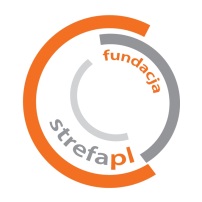 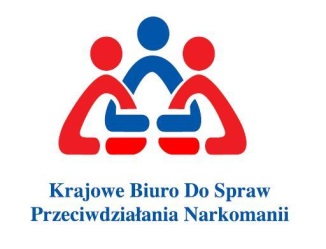 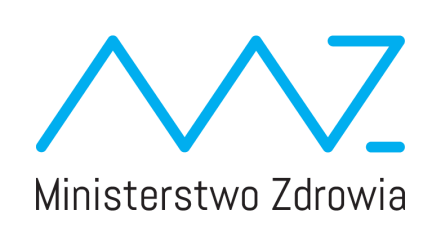 1. Posiadam tytuł specjalisty terapii uzależnień lub osoby będącej w trakcie procesu certyfikacji do tytułu specjalisty terapii uzależnieńTAKNIE2.Deklaruję pracę z osobami zagrożonymi uzależnieniami behawioralnymi lub uzależnionymi behawioralnieTAKNIE3.Posiadam zgodę pracodawcy na wykorzystanie zdobytej wiedzy i umiejętności w zakresie posługiwania się metoda dialogu motywującego w pracy z osobami uzależnionymi i zagrożonymi uzależnieniami behawioralnymi w miejscy pracy TAKNIE